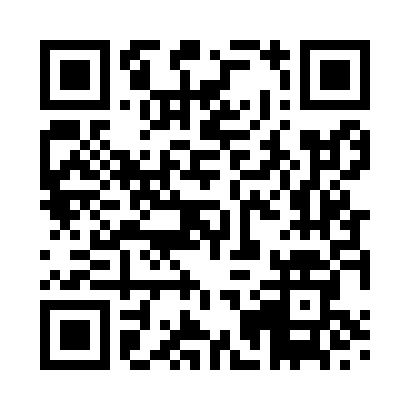 Prayer times for Altmore River, UKWed 1 May 2024 - Fri 31 May 2024High Latitude Method: Angle Based RulePrayer Calculation Method: Islamic Society of North AmericaAsar Calculation Method: HanafiPrayer times provided by https://www.salahtimes.comDateDayFajrSunriseDhuhrAsrMaghribIsha1Wed3:365:471:246:359:0111:132Thu3:355:451:246:369:0311:143Fri3:345:431:246:379:0511:154Sat3:335:411:246:389:0711:155Sun3:325:391:236:399:0911:166Mon3:315:371:236:409:1111:177Tue3:305:351:236:419:1211:188Wed3:295:331:236:429:1411:199Thu3:285:311:236:439:1611:2010Fri3:275:301:236:459:1811:2111Sat3:265:281:236:469:2011:2212Sun3:255:261:236:479:2111:2213Mon3:245:241:236:489:2311:2314Tue3:235:221:236:499:2511:2415Wed3:225:211:236:509:2711:2516Thu3:215:191:236:519:2811:2617Fri3:205:171:236:529:3011:2718Sat3:205:161:236:539:3211:2819Sun3:195:141:236:549:3311:2920Mon3:185:131:236:549:3511:2921Tue3:175:111:236:559:3711:3022Wed3:175:101:246:569:3811:3123Thu3:165:081:246:579:4011:3224Fri3:155:071:246:589:4111:3325Sat3:155:061:246:599:4311:3326Sun3:145:041:247:009:4411:3427Mon3:145:031:247:019:4611:3528Tue3:135:021:247:019:4711:3629Wed3:135:011:247:029:4811:3630Thu3:125:001:247:039:5011:3731Fri3:124:591:257:049:5111:38